Challenge #5 -The Repeat function Rpt[ time to learn multiplicationExample: We know how to draw a square with 13 cm sidesKeys: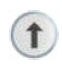 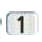 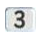 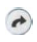 LCD Panel:This is bad programing and BORING! The pro-bot includes a function called Repeat and it uses two keys. 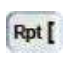 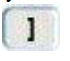 The Rpt key allows you to type less instead of typing out every step as if you are doing addition you can do multiplication.  If I want a square with 13 cm sides.  I can program my pro-bot to do it in 4 lines of code instead of 7!  The following keys repeat 4 times (up 13 right turn )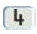 LCD Panel fixes it so it is easier to readProgram your Pro-Bot1.  Draw a triangle that has 20 cm sides using the repeat keys.Keys:LCD Panel: (Draw what the LCD screen will look like)Program your Pro-bot2. Draw an octagon with 14 cm sides se the repeat keysKeys:(draw the keys you will press)LCD Panel: Program your Pro-bot3. Draw a rectangle with the short sides of 20cm and long side 30 cm. Use the repeat keysKeys:LCD Panel: (Draw what the LCD screen will look like)Program your Pro-bot4. Draw your own shape on paper Program your Pro-bot